Informuojame, kad šiuo metu vienintelis finansavimo šaltinis vandentvarkos projektams įgyvendinti – 2019 m. įsteigtas Vandentvarkos fondas (pagal priemonę Nr. 05.3.2-FM-F-015 „Vandentvarkos fondas“). Vandentvarkos projektus, finansuojamus Europos Sąjungos struktūrinių fondų lėšomis, gali įgyvendinti vandens tiekimo ir nuotekų tvarkymo įmonės (savivaldybių paskirti viešieji ir (ar) regioniniai geriamojo vandens tiekėjai ir nuotekų tvarkytojai, turintys geriamojo vandens tiekimo ir nuotekų tvarkymo licencijas²). Vandentvarkos įmonėms iš Vandentvarkos fondo teikiamos lengvatinės paskolos projektams įgyvendinti kartu su grąžinamąja subsidija (priemonė 05.3.2-VIPA-T-024 „Nuotekų surinkimo tinklų plėtra“) nuotekų surinkimo tinklų plėtrai aglomeracijose, didesnėse kaip 2000 gyventojų ekvivalento (GE).  Artimiausias kvietimas teikti paraiškas planuojamas š. m. IV ketvirtį.R. Juknaitė, 8~698  01273, el. p. raimonda.juknaite@am.lt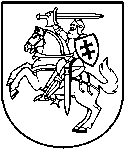 LIETUVOS RESPUBLIKOS APLINKOS MINISTERIJABiudžetinė įstaiga, A. Jakšto g. 4, LT-01105 Vilnius,tel. 8 706 63661, faks. 8 706 63663, el. p. info@am.lt, http://am.lrv.lt.Duomenys kaupiami ir saugomi Juridinių asmenų registre, kodas 188602370LIETUVOS RESPUBLIKOS APLINKOS MINISTERIJABiudžetinė įstaiga, A. Jakšto g. 4, LT-01105 Vilnius,tel. 8 706 63661, faks. 8 706 63663, el. p. info@am.lt, http://am.lrv.lt.Duomenys kaupiami ir saugomi Juridinių asmenų registre, kodas 188602370LIETUVOS RESPUBLIKOS APLINKOS MINISTERIJABiudžetinė įstaiga, A. Jakšto g. 4, LT-01105 Vilnius,tel. 8 706 63661, faks. 8 706 63663, el. p. info@am.lt, http://am.lrv.lt.Duomenys kaupiami ir saugomi Juridinių asmenų registre, kodas 188602370LIETUVOS RESPUBLIKOS APLINKOS MINISTERIJABiudžetinė įstaiga, A. Jakšto g. 4, LT-01105 Vilnius,tel. 8 706 63661, faks. 8 706 63663, el. p. info@am.lt, http://am.lrv.lt.Duomenys kaupiami ir saugomi Juridinių asmenų registre, kodas 188602370LIETUVOS RESPUBLIKOS APLINKOS MINISTERIJABiudžetinė įstaiga, A. Jakšto g. 4, LT-01105 Vilnius,tel. 8 706 63661, faks. 8 706 63663, el. p. info@am.lt, http://am.lrv.lt.Duomenys kaupiami ir saugomi Juridinių asmenų registre, kodas 188602370Vilniaus susivienijimui „Sodai“2020-11-Nr.(15-1)-D8(E)-Vilniaus susivienijimui „Sodai“Į2020-10-08Nr.Vilniaus susivienijimui „Sodai“DĖL FINANSAVIMODĖL FINANSAVIMODĖL FINANSAVIMODĖL FINANSAVIMODĖL FINANSAVIMOAplinkos ministerijos kanclerisArminas Mockevičius